Приложение 2к Положению о государственной сети
гидрометеорологических наблюдений
(пункт 6.4)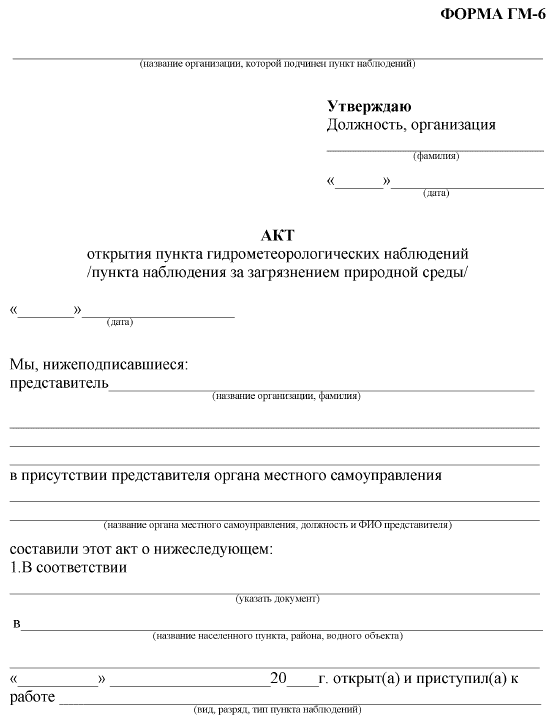 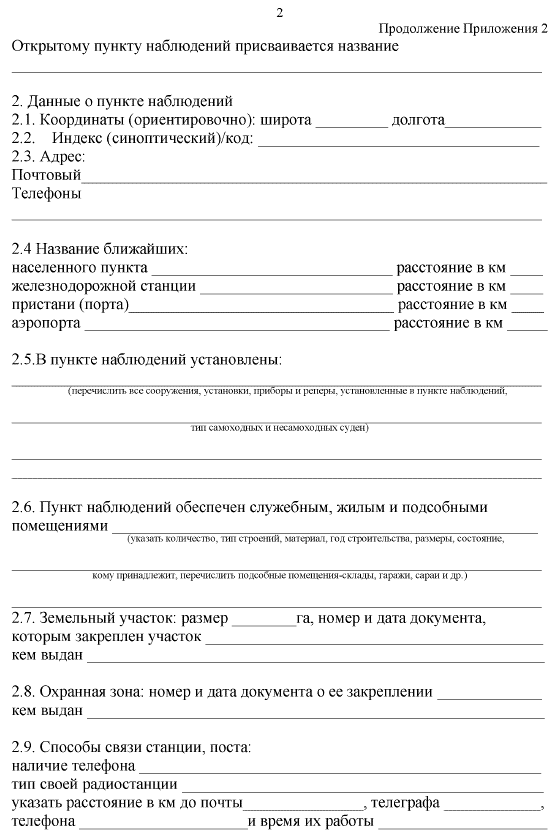 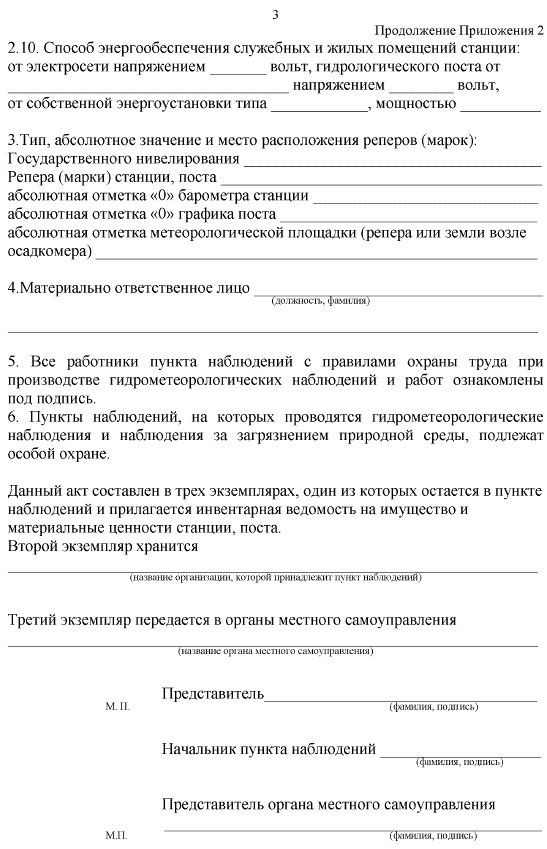 